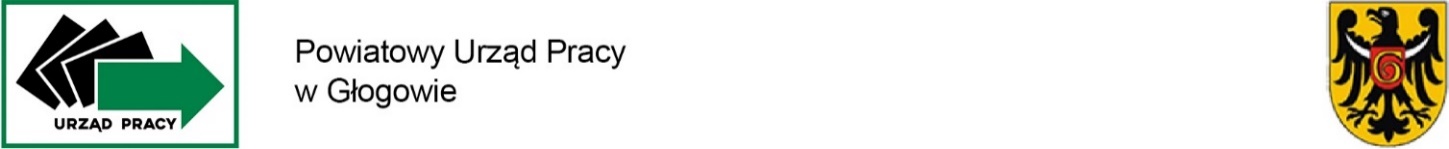 OGŁOSZENIE O NABORZE WNIOSKÓW                                                  Z KRAJOWEGO FUNDUSZU SZKOLENIOWEGO 
/zwanego dalej KFS/ na 2024 r.TERMIN NABORU WNIOSKÓW
od 24.01.2024 r. do  31.01.2024 r.DO ROZDYSPONOWANIA MAMY 410 TYS. ZŁWnioski należy składać: w formie papierowej w siedzibie Powiatowego Urzędu Pracy w Głogowie,                              ul. Piaskowa 1, 67-200 Głogów, w godzinach pracy Urzędu, tj. od 7:00 do 15:00 (skrzynka podawcza)przesyłając pocztą, kurierem. W przypadku wniosków przesyłanych do Urzędu drogą pocztową decyduje data wpływu do Urzędu;w postaci elektronicznej z wykorzystaniem e-PUAP.Wnioski muszą być podpisane bezpiecznym podpisem elektronicznym weryfikowanym za pomocą ważnego kwalifikowanego certyfikatu z zachowaniem zasad przewidzianych w przepisach o podpisie elektronicznym. Pracodawca zainteresowany uzyskaniem dofinansowania kosztów kształcenia ustawicznego pracowników i pracodawcy składa w urzędzie Wniosek o przyznanie środków z Krajowego Funduszu Szkoleniowego (KFS) na finansowanie kosztów kształcenia ustawicznego pracowników i pracodawców wraz z wymaganymi załącznikami.Wniosek bez wymaganych załączników pozostawia się bez rozpatrzeniaRozpatrywane będą tylko te wnioski, które wpłyną do PUP w/w terminie.We wniosku proszę wskazać dla jednego pracownika tylko jedną formę kształcenia.                     W przypadku wskazania kilku form kształcenia dla jednego pracownika, PUP dofinansuje pierwszą ujętą formę we wniosku (dotyczy również pracodawców).UWAGA!Pracodawca ubiegający się o przyznanie środków KFS musi wpisywać                        się w jeden z 8 priorytetów określonych przez Ministra ds. pracy.Wskazując PRIORYTET PM/3 lub PM/7  należy do wniosku dołączyć stosowne oświadczeniaPRIORYTETY WYDATKOWANIA ŚRODKÓW KRAJOWEGO FUNDUSZU SZKOLENIOWEGO W 2024 r.
PRIORYTET  PM/1Wsparcie kształcenia ustawicznego w związku z zastosowaniem w firmach nowych procesów, technologii i narzędzi pracy.Poprzez „nowe procesy, technologie czy narzędzia pracy” w niniejszym priorytecie należy rozumieć procesy, technologie, maszyny czy rozwiązania nowe dla wnioskodawcy a nie dla całego rynku. Przykładowo maszyna istniejąca na rynku od bardzo wielu lat ale, niewykorzystywana do tej pory w firmie wnioskodawcy jest w jego przypadku „nową technologią czy narzędziem pracy”. Pod pojęciem procesów należy rozumieć zaś serię powiązanych ze sobą działań lub zadań, które rozwiązują problem lub prowadzą do osiągnięcia określonego efektu. Przykładowymi kategoriami procesów biznesowych są: proces zarządczy (który kieruje działaniem systemu, np. zarządzanie przedsiębiorstwem 
lub zarządzanie strategiczne), proces operacyjny (który dotyczy istoty biznesu i źródła wartości dodanej, np. zaopatrzenie, produkcja, marketing, sprzedaż), proces pomocniczy (który wspiera procesy główne, np. księgowość, rekrutacja, wsparcie techniczne) Wnioskodawca, który chce spełnić wymagania priorytetu powinien udowodnić, że w ciągu jednego roku przed złożeniem wniosku bądź w ciągu trzech miesięcy po jego złożeniu zostały/zostaną zakupione nowe maszyny i narzędzia, bądź będą wdrożone nowe procesy, technologie i systemy, a osoby objęte kształceniem ustawicznym będą wykonywać nowe zadania związane z wprowadzonymi/ planowanymi do wprowadzenia zmianami. Wsparciem kształcenia ustawicznego w ramach priorytetu można objąć jedynie osobę, która w ramach wykonywania swoich zadań zawodowych/ na stanowisku pracy korzysta lub będzie korzystała z nowych technologii i narzędzi pracy lub która wymaga nabycia nowych kompetencji niezbędnych do wykonywania pracy w związku z wdrożeniem nowego procesu.W ramach tego priorytetu dodatkowo należy przedłożyć dokumenty (np. faktury, rachunki, umowy) świadczące o dostępie do tego priorytetu.PRIORYTET  PM/2Wsparcie kształcenia ustawicznego w zidentyfikowanych w danym powiecie lub województwie zawodach deficytowych.Przyjęte sformułowanie niniejszego priorytetu pozwala na sfinansowanie kształcenia ustawicznego 
w zakresie umiejętności ogólno-zawodowych (w tym tzw. kompetencji miękkich), o ile powiązane są one
 z wykonywaniem pracy w zawodzie deficytowym.Wnioskodawca, który chce spełnić wymagania niniejszego priorytetu powinien udowodnić, że wskazana forma kształcenia ustawicznego dotyczy zawodu deficytowego na terenie danego powiatu bądź województwa. Oznacza to zawód zidentyfikowany jako deficytowy w oparciu o Barometr zawodów 
dla powiatu głogowskiego oraz Barometr zawodów dla województwa dolnośląskiego. PUP nie będzie analizował sytuacji powiatu i województwa innego niż wskazany w ogłoszeniu.WAŻNE:ZAWODY DEFICYTOWE USTALONO NA PODSTAWIE BAROMETRU ZAWODÓW – PROGNOZA NA ROK 2024 www.barometrzawodow.plZAWODY DEFICYTOWE W POWIECIE GŁOGOWSKIM:Cieśle i stolarze budowlaniDiagności samochodowiGeodeci i kartografowieInżynierowie budownictwaKierownicy budowyLekarzeMonterzy instalacji budowlanychNauczyciele praktycznej nauki zawoduNauczyciele przedmiotów ogólnokształcącychNauczyciele przedmiotów zawodowychNauczyciele szkół specjalnych i oddziałów integracyjnychPielęgniarki i położnePracownicy ds. rachunkowości i księgowościPracownicy służb mundurowychPsycholodzy i psychoterapeuciSamodzielni księgowiZAWODY DEFICYTOWE W WOJEWÓDZTWIE DOLNOŚLĄSKIM:Elektrycy, elektromechanicy i elektromonterzyFizjoterapeuci i masażyściKierowcy autobusówKierowcy samochodów ciężarowych i ciągników siodłowychKucharzeLekarzeMagazynierzyMechanicy pojazdów samochodowychMonterzy instalacji budowlanychMurarze i tynkarzeNauczyciele nauczania wczesnoszkolnegoNauczyciele praktycznej nauki zawoduNauczyciele przedmiotów ogólnokształcącychNauczyciele przedmiotów zawodowychNauczyciele przedszkoliNauczyciele szkół specjalnych i oddziałów integracyjnychOperatorzy i mechanicy sprzętu do robót ziemnychOperatorzy obrabiarek skrawającychOpiekunowie osoby starszej lub niepełnosprawnejPedagodzyPielęgniarki i położnePomoce kuchennePracownicy ds. rachunkowości i księgowościPracownicy robót wykończeniowych w budownictwiePracownicy służb mundurowychPracownicy socjalniPsycholodzy i psychoterapeuciRatownicy medyczniRobotnicy budowlaniSamodzielni księgowiSpawaczeŚlusarzePRIORYTET  PM/3Wsparcie kształcenia ustawicznego osób powracających na rynek pracy po przerwie związanej 
ze sprawowaniem opieki nad dzieckiem oraz osób będących członkami rodzin wielodzietnychPrzyjęty zapis priorytetu pozwala na sfinansowanie niezbędnych form kształcenia ustawicznego osobom 
(np. matce, ojcu, opiekunowi prawnemu), które powracają na rynek pracy po przerwie spowodowanej sprawowaniem opieki nad dzieckiem.Priorytet adresowany jest do osób, które w ciągu jednego roku przed datą złożenia wniosku o dofinansowanie podjęły pracę po przerwie spowodowanej sprawowaniem opieki nad dzieckiem.Dostępność do priorytetu nie jest warunkowana powodem przerwy w pracy tj. nie jest istotne czy był to urlop macierzyński, wychowawczy czy zwolnienie na opiekę nad dzieckiem. Nie ma również znaczenia długość przerwy w pracy jak również to czy jest to powrót do pracodawcy sprzed przerwy czy zatrudnienie u nowego pracodawcy.Priorytet adresowany jest także do osób, które mają na utrzymaniu rodziny 3+ bądź są ich członkami takich rodzin.Z dofinansowania w ramach priorytetu mogą skorzystać członkowie rodzin wielodzietnych, którzy na dzień złożenia wniosku posiadają Kartę Dużej Rodziny bądź spełniają warunki jej posiadania. Należy pamiętać, że dotyczy to zarówno rodziców i ich małżonków, jak i pracujących dzieci pozostających z nimi w jednym gospodarstwie domowym.Prawo do posiadania Karty Dużej Rodziny przysługuje wszystkim rodzicom oraz małżonkom rodziców, którzy mają lub mieli na utrzymaniu łącznie co najmniej troje dzieci. Przez rodzica rozumie się także rodzica zastępczego lub osobę prowadzącą rodzinny dom dziecka.Wnioskodawca powinien do wniosku dołączyć oświadczenie, że potencjalny uczestnik spełnia warunki dostępu do priorytetu.Uwaga: Warunki - powrotu na rynek pracy po przerwie związanej ze sprawowaniem opieki nad dzieckiem oraz bycia członkiem rodziny wielodzietnej - nie muszą być spełniane łącznie.PRIORYTET   PM/4Wsparcie kształcenia ustawicznego w zakresie umiejętności cyfrowych.Składając stosowny wniosek o dofinansowanie podnoszenia kompetencji cyfrowych Wnioskodawca 
w uzasadnieniu powinien wykazać, że posiadanie konkretnych umiejętności cyfrowych, które objęte 
są tematyką wnioskowanego szkolenia, jest powiązane z pracą wykonywaną przez osobę kierowaną 
na szkolenie.Kompetencje cyfrowe obejmują również zagadnienia związane z komunikowaniem się, umiejętnościami korzystania z mediów, umiejętnościami wyszukiwania i korzystania z różnego typu danych w formie elektronicznej czy cyberbezpieczeństwem. W każdej dziedzinie gospodarki i w większości współczesnych zawodów kompetencje cyfrowe nabierają kluczowego znaczenia. Kompetencje cyfrowe to nie tylko obsługa komputera i programów. Wraz z postępem technologicznym zmienia się ich zakres. Dziś kompetencje cyfrowe to także umiejętności korzystania z danych i informacji, umiejętności porozumiewania 
się i współpracy, tworzenie treści cyfrowych, programowanie, kompetencje związane 
z cyberbezpieczeństwem.Nowe zawody związane z rewolucją cyfrową to nie tylko domena branży IT, jak na przykład specjalista 
big data (osoba, która zajmuje się analizowaniem i przygotowywaniem rekomendacji biznesowych 
z ogromnych zbiorów danych) czy specjalista do spraw cyberbezpieczeństwa (przeciwdziała zagrożeniom płynącym z internetu). To także zawody, takie jak traffic manager (zajmuje się analizowaniem ruchu 
na stronach www) czy też menedżer inteligentnych domów, które posiadają system czujników i detektorów oraz zintegrowany system zarządzania. PRIORYTET   PM/5Wsparcie kształcenia ustawicznego osób pracujących w branży motoryzacyjnej.O przynależności do ww. branży decydować będzie posiadanie jako przeważającego jednego z poniższych kodów PKD: 29.10.B Produkcja samochodów osobowych, 29.10.C Produkcja autobusów, 29.10.D Produkcja pojazdów samochodowych przeznaczonych do przewozu towarów, 29.10.E Produkcja pozostałych pojazdów samochodowych, z wyłączeniem motocykli, 29.20.Z Produkcja nadwozi do pojazdów silnikowych; produkcja przyczep i naczep, 29.31.Z Produkcja wyposażenia elektrycznego i elektronicznego do pojazdów silnikowych, 29.32.Z Produkcja pozostałych części i akcesoriów do pojazdów silnikowych, z wyłączeniem motocykli, 45.20.Z Konserwacja i naprawa pojazdów samochodowych, z wyłączeniem motocykli.Celem priorytetu jest dofinansowanie specjalistycznych szkoleń technicznych, które pozwolą nabyć nowe kwalifikacje osobom zatrudnionym w branży motoryzacyjnej przy produkcji pojazdów i ich komponentów. Szkolenia te mogą obejmować między innymi obszary dotyczące: budowy układów magazynowania energii (akumulatorów) stosowanych w pojazdach elektrycznych, budowę instalacji elektrycznej pojazdów niski i zeroemisyjnych, technologie napędów wodorowych, uzyskanie uprawnień SEP do 1 kv, urządzeń elektronicznych stosowanych w pojazdach zeroemisyjnych.W przypadku serwisów i zakładów naprawczych w ramach priorytetu przewiduje się dofinansowanie m.in. specjalistycznych szkoleń technicznych w zakresie serwisowania i obsługi samochodów elektrycznych dla mechaników obsługujących i naprawiających dotychczas tradycyjne pojazdy spalinowe, uzyskanie uprawnień SEP do 1 kv, które są niezbędne do wykonywania prac przy wysokonapięciowej instalacji elektrycznej pojazdów.PRIORYTET   PM/6Wsparcie kształcenia ustawicznego osób po 45 roku życia.W ramach niniejszego priorytetu środki KFS będą mogły sfinansować kształcenie ustawiczne osób wyłącznie w wieku powyżej 45 roku życia (zarówno pracodawców jak i pracowników).Decyduje wiek osoby, która skorzysta z kształcenia ustawicznego, w momencie składania przez pracodawcę wniosku o dofinansowanie w PUP.W uzasadnieniu należy wykazać potrzebę nabycia umiejętności określonych programem szkolenia.PRIORYTET   PM/7Wsparcie kształcenia ustawicznego skierowane do pracodawców zatrudniających cudzoziemcówW ramach tego priorytetu mogą być finansowane szkolenia zarówno dla cudzoziemców, jak i polskich pracowników oraz pracodawców.Wśród specyficznych potrzeb pracowników cudzoziemskich wskazać można w szczególności:doskonalenie znajomości języka polskiego oraz innych niezbędnych do pracy języków, szczególnie 
w kontekście słownictwa specyficznego dla danego zawodu / branży;doskonalenie wiedzy z zakresu specyfiki polskich i unijnych regulacji dotyczących wykonywania określonego zawodu;ułatwianie rozwijania i uznawania w Polsce kwalifikacji nabytych w innym kraju;rozwój miękkich kompetencji, w tym komunikacyjnych, uwzględniających konieczność dostosowania się do kultury organizacyjnej polskich przedsiębiorstw i innych podmiotów, zatrudniających cudzoziemców.Należy pamiętać, że powyższa lista nie jest katalogiem zamkniętym i każdy pracodawca może określić własną listę potrzeb.W uzasadnieniu wniosku należy wykazać, że szkolenie to ułatwi czy też umożliwi osobom wskazanym we wniosku pracę z zatrudnionymi bądź planowanymi do zatrudnienia w przyszłości cudzoziemcami.Należy do wniosku załączyć oświadczenie, że pracodawca zatrudnia bądź planuje zatrudnić pracowników cudzoziemców.PRIORYTET   PM/8Wsparcie kształcenia ustawicznego w zakresie zarządzania finansami i zapobieganie sytuacjom kryzysowym w przedsiębiorstwach.W ramach tego priorytetu mogą być finansowane szkolenia przede wszystkim dla właścicieli firm, kadry zarządzającej, menadżerów oraz pracowników realizujących zadania w obszarze zarządzanie i finansów.Wnioskodawca, który chce spełnić wymagania niniejszego priorytetu powinien wykazać powiązanie zakresu obowiązków pracownika z wnioskowanym szkoleniem.Składając stosowny wniosek o dofinansowanie w ramach przedmiotowego priorytetu wnioskodawca 
w uzasadnieniu powinien wykazać, że posiadanie konkretnych umiejętności, wiedzy, które objęte 
są tematyką wnioskowanego szkolenia, jest powiązane z pracą wykonywaną przez osobę kierowaną 
na szkolenie.Dofinansowanie w ramach tego priorytetu może otrzymać każdy pracodawca, który w przekonywujący sposób uzasadni, że dla prawidłowego działania jego firmy bądź dla jej ratowania niezbędne jest nabycie konkretnych umiejętności. ELEMENTY BRANE POD UWAGĘ, PRZY ROZPATRYWANIU WNIOSKÓW – KRYTERIA WERYFIKACJI I OCENY WNIOSKÓW* ocena zgodnie z poniższymi tabelamiŚredni koszt kształcenia ustawicznego przypadający na 1 osobę Wartość wnioskowanej kwoty ogółem do sfinansowania z KFS, z uwzględnieniem wielkości wnioskodawcyLP.OPIS KRYTERIUMOCENAUWAGI:UWAGI:12344KRYTERIA FORMALNEKRYTERIA FORMALNEKRYTERIA FORMALNEKRYTERIA FORMALNEKRYTERIA FORMALNE1.Wniosek wpłynął w terminieSPEŁNIA 
NIE SPEŁNIASPEŁNIA 
NIE SPEŁNIANie spełnienie kryterium powoduje pozostawienie wniosku bez rozpatrzenia2.Wnioskujący o środki KFS 
to pracodawca w myśl ustawy 
o promocji zatrudnienia 
i instytucjach rynku pracySPEŁNIA 
NIE SPEŁNIASPEŁNIA 
NIE SPEŁNIAPracodawca - oznacza to jednostkę organizacyjną, chociażby nie posiadała osobowości prawnej, 
a także osobę fizyczną, jeżeli zatrudniają one co najmniej jednego pracownika.Nie spełnienie kryterium powoduje odrzucenie wniosku3.Wniosek wpisuje się w priorytety wydatkowania środków KFS określone przez Ministra ds. PracySPEŁNIA 
NIE SPEŁNIASPEŁNIA 
NIE SPEŁNIANie spełnienie kryterium powoduje odrzucenie wniosku4.Przedłożony wniosek jest wypełniony prawidłowo.SPEŁNIA 
NIE SPEŁNIASPEŁNIA 
NIE SPEŁNIANie spełnienie tego kryterium skutkuje wezwaniem do poprawienia wniosku. Wniosek niepoprawiony w wyznaczonym terminie pozostawia się bez rozpatrzenia. 5.Przedłożony wniosek zawiera wymagane załączniki.(wykaz załączników znajduje się we wniosku na stronie 12)SPEŁNIA 
NIE SPEŁNIASPEŁNIA 
NIE SPEŁNIANie spełnienie tego kryterium skutkuje pozostawieniem wniosku bez rozpatrzenia.6.Działania przewidziane do sfinansowania są zgodne 
z ustawą o promocji zatrudnienia i instytucjach rynku pracy.SPEŁNIA 
NIE SPEŁNIASPEŁNIA 
NIE SPEŁNIABadane jest czy zaplanowana forma kształcenia jest: kursem, studiami podyplomowymi lub egzaminemNie spełnienie tego kryterium powoduje odrzucenie danego działania (formy kształcenia) 7.Działania przewidziane do sfinansowania:nie rozpoczną się przed podpisaniem umowy o sfinansowanie z KFS rozpoczną się w 2024r.SPEŁNIA 
NIE SPEŁNIA SPEŁNIA 
NIE SPEŁNIA Nie spełnienie tego kryterium powoduje odrzucenie danego działania (formy kształcenia) 8.Koszt kształcenia 1 osoby w ramach sfinansowania z KFS nie przekracza 300% przeciętnego wynagrodzenia w roku kalendarzowymSPEŁNIA 
NIE SPEŁNIASPEŁNIA 
NIE SPEŁNIANie spełnienie tego kryterium powoduje odrzucenie kształcenia danej osoby 9.Realizator/ realizatorzy usług(i) kształcenia ustawicznego posiada(ją) dokument, na podstawie którego prowadzi(ą) pozaszkolne formy kształcenia  - dotyczy tylko kursówSPEŁNIA 
NIE SPEŁNIASPEŁNIA 
NIE SPEŁNIAWeryfikacja na podstawie informacji zawartej we wniosku. Nie spełnienie tego kryterium powoduje odrzucenie kształcenia danej osoby.KRYTERIA MERYTORYCZNE – ocena punktowana podstawie, której utworzona zostanie lista rankingowa wniosków do sfinansowania z KFS, decydująca o pierwszeństwie do dofinansowaniaKRYTERIA MERYTORYCZNE – ocena punktowana podstawie, której utworzona zostanie lista rankingowa wniosków do sfinansowania z KFS, decydująca o pierwszeństwie do dofinansowaniaKRYTERIA MERYTORYCZNE – ocena punktowana podstawie, której utworzona zostanie lista rankingowa wniosków do sfinansowania z KFS, decydująca o pierwszeństwie do dofinansowaniaKRYTERIA MERYTORYCZNE – ocena punktowana podstawie, której utworzona zostanie lista rankingowa wniosków do sfinansowania z KFS, decydująca o pierwszeństwie do dofinansowaniaKRYTERIA MERYTORYCZNE – ocena punktowana podstawie, której utworzona zostanie lista rankingowa wniosków do sfinansowania z KFS, decydująca o pierwszeństwie do dofinansowania1.Koszt usług kształcenia ustawicznego wskazanych do sfinansowania z KFS w porównaniu do kosztów podobnych usług dostępnych na rynku nie przewyższa:50 % 20 pkt20 pktCena rynkowa ustalana 
w oparciu o informację złożoną we wniosku. Punkty w tym kryterium  zostaną przyznane jeżeli:- pracodawca przedłoży dwie porównywalne oferty oraz -  koszt usługi nie będzie przewyższał  50% we wszystkich wskazanych formach kształcenia2.Realizator/ realizatorzy usług(i) kształcenia ustawicznego posiada(ją) Certyfikat jakości oferowanych usługSPEŁNIA – 20 pkt(wszyscy realizatorzy)SPEŁNIA – 20 pkt(wszyscy realizatorzy)Weryfikacja na podstawie informacji zawartej we wniosku. Punkty zostaną przeliczone 
i przyznane proporcjonalnie, jeżeli nie wszyscy realizatorzy będą spełniać to kryterium  3.Plany dotyczące dalszego zatrudnienia osób, które będą objęte kształceniem ustawicznym finansowanym ze środków KFS.SPEŁNIA – 0 pktNIE SPEŁNIA – minus 20 pktSPEŁNIA – 0 pktNIE SPEŁNIA – minus 20 pktNa podstawie informacji zawartych we wniosku4.Mając na uwadze  możliwość sfinansowania ze środków KFS działań określonych we wniosku z uwzględnieniem przyznanego limitu oceniane będzie:średni koszt kształcenia ustawicznego przypadający na 1 osobę,wartość wnioskowanej kwoty ogółem do sfinansowania z KFS  
z uwzględnieniem wielkości wnioskodawcymax. 20 pkt *max. 20 pkt*max. 20 pkt *max. 20 pkt*Na podstawie informacji zawartych we wniosku5.Kompetencje nabywane przez uczestników kształcenia są zgodne z lokalnym rynkiem pracy, tj. wpisują się w zawody deficytoweSPEŁNIA –20 pkt(wszyscy uczestnicy)NIE SPEŁNIA – 0 pktSPEŁNIA –20 pkt(wszyscy uczestnicy)NIE SPEŁNIA – 0 pktWeryfikacja na podstawie  zawodów deficytowych ustalonych dla powiatu głogowskiego oraz województwa dolnośląskiego w raporcie – Barometr Zawodów prognoza na 2024 r.Punkty zostaną przyznane, jeżeli wszyscy uczestnicy będą spełniać to kryterium  6.Pracodawca składa wniosek po raz pierwszy20 pkt20 pktNa podstawie weryfikacji wniosku.ŁĄCZNIE:   ŁĄCZNIE:   max. – 120 pktmax. – 120 pktW przypadku, gdy kilka wniosków  uzyska tę samą liczbę punktów, 
a pozostała do rozdysponowania kwota będzie mniejsza niż opiewające wnioski, kwota ta podzielona zostanie proporcjonalnie.pkt20do 1.200 zł18pow. 1.200 do 2.400 zł16pow. 2.400 do 3.600 zł14pow. 3.600 do 4.800 zł12pow. 4.800 do 6.000 zł10pow. 6.000 do 7.200 zł8pow. 7.200 do 8.400 zł6pow. 8.400 do 9.600 zł4pow. 9.600 do 10.800 zł2pow. 10.800 do 12.000 zł0pow. 12.000 pktOCENA DLA PRACODAWCY ZATRUDNIAJĄCEGO 
DO 9 PRACOWNIKÓW (mikro)20do 2.000 zł18pow. 2.000 do 4.000 zł16pow. 4.000 do 6.000 zł14pow. 6.000 do 8.000 zł12pow. 8.000 do 10.000 zł10pow. 10.000 do 12.000 zł8pow. 12.000 do 14.000 zł6pow. 14.000 do 16.000 zł4pow. 16.000 do 18.000 zł2pow. 18.000 do 20.000 zł0pow. 20.000 złpktOCENA DLA PRACODAWCY ZATRUDNIAJĄCEGO
 DO 50 PRACOWNIKÓW (mały)20do 2.500 zł18pow. 2.500 do 5.000 zł16pow. 5.000 do 7.500 zł14pow. 7.500 do 10.000 zł12pow. 10.000 do 12.500 zł10pow. 12.500 do 15.000 zł8pow. 15.000 do 17.500 zł6pow. 17.500 do 20.000 zł4pow. 20.000 do 22.500 zł2pow. 22.500 do 25.000 zł0pow. 25.000 złpktOCENA DLA PRACODAWCY ZATRUDNIAJĄCEGO DO 249 PRACOWNIKÓW (średni)20do 3.500 zł18pow. 3.500 do 7.000 zł16pow. 7.000 do 10.500 zł14pow. 10.500 do 14.000 zł12pow. 14.000 do 17.500 zł10pow. 17.500 do 21.000 zł8pow. 21.000 do 24.500 zł6pow. 24.500 do 28.000 zł4pow. 28.000 do 31.500 zł2pow. 31.500 do 35.000 zł0pow. 35.000 zł pktOCENA DLA PRACODAWCY ZATRUDNIAJĄCEGO POWYŻEJ 250 PRACOWNIKÓW (duży)20do 5.000 zł18pow. 5.000 do 10.000 zł16pow. 10.000 do 15.000 zł14pow. 15.000 do 20.000 zł12pow. 20.000 do 25.000 zł10pow. 25.000 do 30.000 zł8pow. 30.000 do 35.000 zł6pow. 35.000 do 40.000 zł4pow. 40.000 do 45.000 zł2pow. 45.000 do 50.000 zł0pow. 50.000 zł 